 Юрченко Любовь Ивановну (04.11.1938 г.)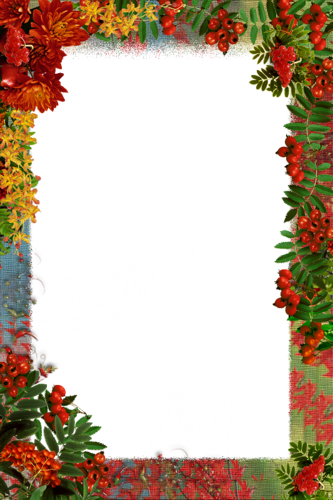 МБУ «Комплексный центр                   социального обслуживания населения               города Валуйки и Валуйского района»                         поздравляет именинников,              получающих социальные услуги на дому,с Юбилейной датойсо дня  рождения!С чудесной датой! С Юбилеем!Пусть станет от душевных слов,От поздравлений и цветовНа сердце радостней, светлее…От всей души желаем в ЮбилейЗдоровья, вдохновенья, оптимизма,Любви родных, внимания друзей, Счастливой, интересной, яркой жизни!Поздравляем в ноябрес Юбилейной датойсо дня  рождения!С 95-летием:Попова Александра Андреевича (22.11.1923 г.)С 80-летием:            Юрченко Любовь Ивановну (04.11.1938 г.)            Мозоль Жанну Артемовну (23.11.1938 г.)        Доманову Тамару Григорьевну (26.11..1938 г.)          Аркатову Веру Федоровну (28.11.1938 г.)С 75- летием:        Терскую Людмилу Федоровну (02.11.1943 г.)      Говорущенко Валентину Ивановну (04.11.1943 г.)        Шпак Александра Андреевича (06.11.1943 г.)        Клевцова Виктора Ивановича (28.11.1943 г.) С 70- летием:              Сазонову Нину Николаевну (24.11.1948 г.)